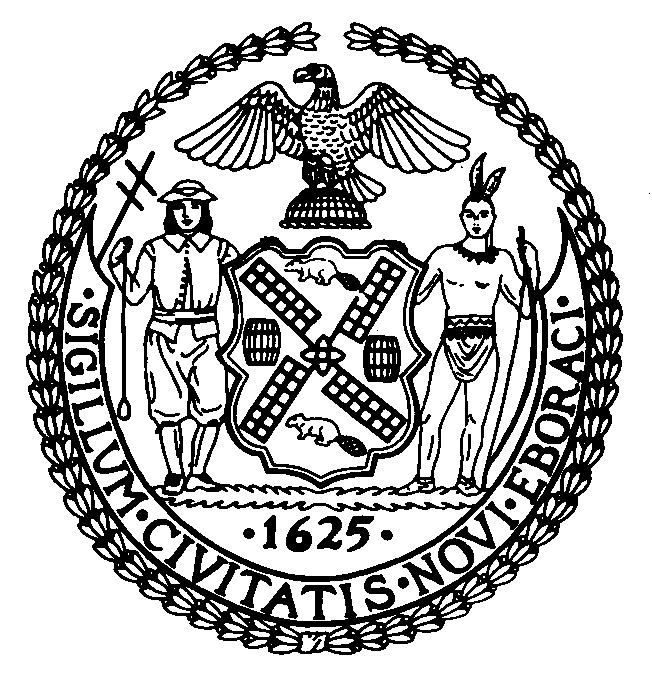 THE COUNCILTHE CITY OF NEW YORK FINANCE DIVISION250 BROADWAY, 15TH FLOORNEW YORK, N.Y. 10007-2594
(212) 788-6921TO:	Honorable Corey JohnsonSpeakerHonorable Daniel DrommChair, Finance CommitteeFROM: 	Latonia McKinney, Director, Finance Division	Regina Poreda Ryan, Deputy Director, Finance DivisionNathan Toth, Deputy Director, Finance DivisionPaul Scimone, Deputy Director, Finance DivisionRebecca Chasan, Senior Counsel, Finance DivisionNoah Brick, Assistant Counsel, Finance DivisionDATE:	June 30, 2021SUBJECT:	Expense Budget Modification for Fiscal 2021 (MN-7)------------------------------------------------------------------------------------------------------------INITIATION:	By letter dated June 29, 2021, the Director of the Office of Management and Budget submitted to the Council, pursuant to section 107(b) of the New York City Charter, a request for approval to modify units of appropriation and transfer funds from various agencies in the amount of $1,148,225,614 to implement changes in the City’s expense budget.BACKGROUND:	MN-7 implements expense budget changes which were reflected in the City’s Executive and Adopted Financial Plans and reallocates appropriations that were included in the Fiscal 2021 Adopted Budget to fund City Council local initiatives.FISCAL IMPACT:	MN-7 represents the reallocation of appropriations. The net effect of this modification is zero.